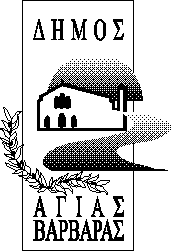                                                                                                              ΑΝΑΡΤΗΤΕΑ ΣΤΗ ΔΙΑΥΓΕΙΑ ΑΠΟΦΑΣΗ υπ΄ αριθμ. 185Ο ΔΗΜΑΡΧΟΣ ΑΓΙΑΣ ΒΑΡΒΑΡΑΣ - ΑΤΤΙΚΗΣΈχοντας υπόψη:Τις διατάξεις του άρθρου 59 του Ν. 3852/2010 «Νέα Αρχιτεκτονική της Αυτοδιοίκησης και της Αποκεντρωμένης Διοίκησης- Πρόγραμμα Καλλικράτης» (Α' 87), όπως αντικαταστάθηκε από την παρ.1 του άρθρου 68 του Ν.4555/2018 (Α’ 133) Πρόγραμμα Κλεισθένης Ι, αναφορικά με τον ορισμό των Αντιδημάρχων και την αναπλήρωση του Δημάρχου και από το άρθρο 5 του Ν.4623/2019 (Α' 134).Τις διατάξεις του άρθρου 2 του Ν. 3852/2010 όπως τροποποιήθηκε και ισχύει.Την υπ' αριθ. 28549/16.04.2019 (ΦΕΚ 1327/17.04.2019 τεύχος B’) απόφαση ΥΠ.ΕΣ. "Πρωτοβάθμιοι και Δευτεροβάθμιοι Οργανισμοί Τοπικής Αυτοδιοίκησης της Χώρας, σύμφωνα με το ν. 3852/2010, όπως ισχύει."Τις διατάξεις του άρθρου 92 του Ν. 3852/2010 «Νέα Αρχιτεκτονική της Αυτοδιοίκησης και της Αποκεντρωμένης Διοίκησης- Πρόγραμμα Καλλικράτης» (Α' 87), όπως τροποποιήθηκε από το άρθρο 33 του Ν.4483/2017 (Α’ 107) και της παρ. 3 ε' άρθρου 3 ν.4051/2012 (Α' 40), αναφορικά με την αντιμισθία.Τα επίσημα πληθυσμιακά δεδομένα της τελευταίας απογραφής έτους 2011 (αποφ.2891/15.03.2013 ΦΕΚ Β΄630) για το Δήμο Αγίας Βαρβάρας, σύμφωνα με τα οποία ο πληθυσμός του ανέρχεται στους 26.550 κατοίκους.Το γεγονός ότι στο Δήμο μπορεί να ορισθούν έως πέντε (5) έμμισθοι και έως δύο (2) άμισθοι Αντιδήμαρχοι.Tην εγκύκλιο ΥΠ.ΕΣ. εγκ.82/59633/20.08.2019:Ορισμός Αντιδημάρχων.Τον Οργανισμό Εσωτερικών Υπηρεσιών του Δήμου (ΦΕΚ 6115/τεύχος Β΄/31.12.2018).                                                                                         ΑΠΟΦΑΣΙΖΕΙΟρίζουμε τη Δημοτική Σύμβουλο κα Αλεξάνδρα Φέγγη ως  άμισθη Αντιδήμαρχο  του Δήμου Αγίας Βαρβάρας, με θητεία ενός έτους, εντός της τρέχουσας δημοτικής περιόδου, και της μεταβιβάζουμε τις εξής αρμοδιότητες:Την εποπτεία θεμάτων παιδείας.  Την εποπτεία των θεμάτων Σχολικών Επιτροπών, της Ένωσης και των Συλλόγων Γονέων και του Σχολικού εστιατορίου.   Την εποπτεία  της καλλιτεχνικής εκπαίδευσης.Την τέλεση πολιτικών γάμων.Την υπογραφή των σχετικών εγγράφων που σχετίζονται με την άσκηση των παραπάνω αρμοδιοτήτων.Η ισχύς της απόφασης αυτής αρχίζει από τη δημοσίευσή της.Η παρούσα να δημοσιευθεί μία φορά  σε μία (1) ημερήσια εφημερίδα και αν δεν υπάρχει ημερήσια, σε μία εβδομαδιαία της πρωτεύουσας του Νομού και να αναρτηθεί στην ιστοσελίδα του Δήμου Αγίας Βαρβάρας και στο πρόγραμμα «ΔΙΑΥΓΕΙΑ».                                                                                                Ο ΔΗΜΑΡΧΟΣ                                                                                        ΛΑΜΠΡΟΣ ΣΠ. ΜΙΧΟΣ